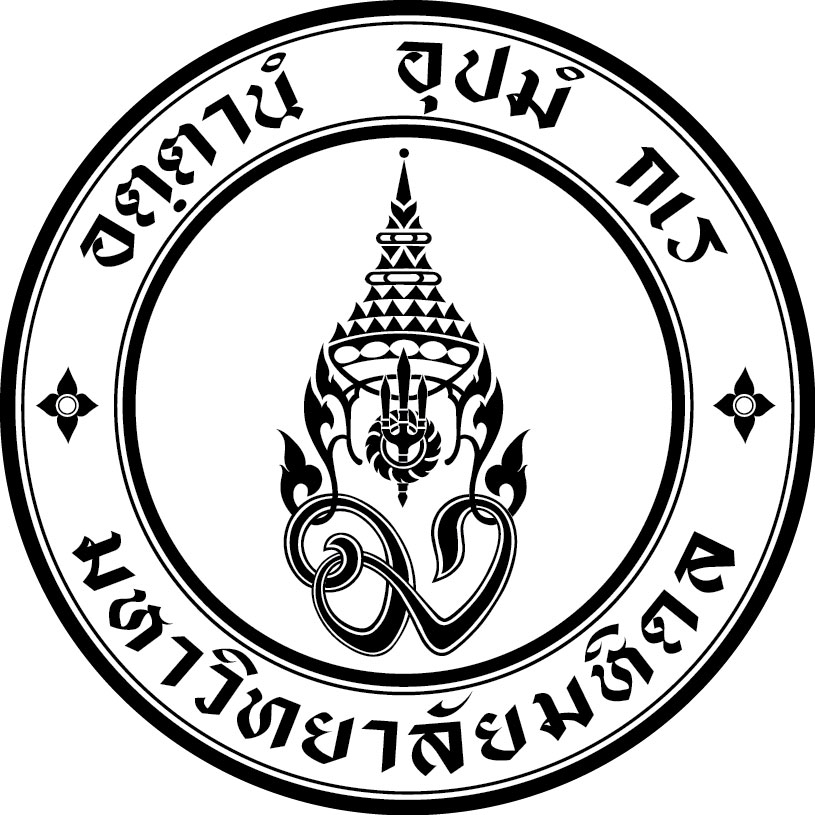 คณะวิทยาศาสตร์    มหาวิทยาลัยมหิดลแบบฟอร์มลงนามปฏิบัติงานผู้ช่วยสอน ภาควิชา			   คณะวิทยาศาสตร์ภาคการศึกษา		   ปีการศึกษา		   ประจำเดือน 			 ชื่อผู้ช่วยสอน						   รหัสนักศึกษา					รวมจำนวน สอนภาคบรรยาย/คุมปฏิบัติการ 	                                    รวมทั้งสิ้น 			ชั่วโมงรวมจำนวน เตรียมปฏิบัติการ/คุมสอบรายวิชาคณะ และภาควิชาฯ		      รวมทั้งสิ้น 			ชั่วโมงรวมจำนวน เป็นที่ปรึกษา/รวบรวมคะแนน/กรอกคะแนน/ผลประเมิน/ตรวจกระดาษคำตอบ/หรืองานอื่นๆ ที่เกี่ยวข้องกับการเรียนการสอน                                          รวมทั้งสิ้น 			ชั่วโมง									  รับรองว่าปฏิบัติงานจริง								ลงชื่อ					     								     (					)            								  อาจารย์ผู้รับผิดชอบรายวิชาลำดับวันเดือนปีเวลารายวิชารายละเอียดงานจำนวนชั่วโมงลงลายมือชื่อรวมชั่วโมง รวมชั่วโมง รวมชั่วโมง รวมชั่วโมง รวมชั่วโมง 